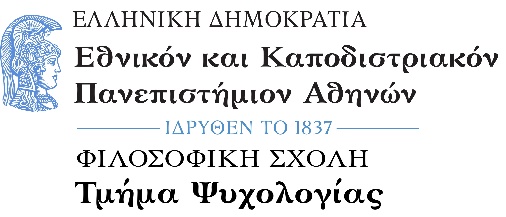 2η πρόσκληση ακαδ.έτους 2020-21 για επιλογή εξερχόμενων φοιτητών για σπουδές στο πλαίσιο του προγράμματος ERASMUS+ για φοίτηση στο εαρινό εξάμηνο 2020-21 στα Παν/μια μέλη της συμμαχίας Παν/μίων CIVIS Καλούνται οι φοιτητές που ενδιαφέρονται να συμμετάσχουν σε πρόγραμμα ERASMUS+ κατά το εαρινό εξάμηνο  2020-21 στο πλαίσιο της συμμαχίας Παν/μίων CIVIS να υποβάλουν αίτηση μέχρι και την Δευτέρα 19 Οκτωβρίου 2020. Οι φοιτητές/τριες του Τμήματος Ψυχολογίας μπορούν να υποβάλουν αίτηση για να μεταβούν κατά το εαρινό εξάμηνο 2020-21 στο: - Πανεπιστήμιο Aix - Marseille (Aix-en-Provence και Marseille, Γαλλία). (ο αριθμός των θέσεων ανέρχεται σε τρεις (3) φοιτητές/τριες).Στην ιστοσελίδα του CIVIS https://civis.eu/el/sxetika-me-to-civis/panepisthmia υπάρχει παραπομπή σε κάθε Πανεπιστήμιο όπου μπορούν να αναζητηθούν πληροφορίες για τις Σχολές και τα Τμήματά τους, τα προγράμματα σπουδών καθώς και τη γλώσσα διδασκαλίας των μαθημάτων στο συγκεκριμένο Τμήμα (δηλ. αν είναι η γλώσσα της χώρας ή/και η αγγλική για εισερχόμενους φοιτητές Erasmus και το απαιτούμενο επίπεδο γλωσσομάθειας). Επιπλέον, αναλυτικές πληροφορίες για τις προϋποθέσεις κάθε Ιδρύματος για την αποδοχή φοιτητών ERASMUS (θέσεις, κύκλο σπουδών, γλώσσα διδασκαλίας κ.α.) αναφέρονται στον πίνακα:  https://docs.google.com/spreadsheets/d/1z1oqoqWXNyiuicDdLXTUaqamU3ujoWAmmQe9Pi6j4ls/edit#gid=0  Προϋποθέσεις συμμετοχής των φοιτητών στο πρόγραμμα Erasmus+ Σπουδές Στη διαδικασία αιτήσεων και επιλογής μπορούν να συμμετάσχουν φοιτητές/τριες που πληρούν τις ακόλουθες προϋποθέσεις: • Προπτυχιακοί φοιτητές: α) πρέπει να είναι εγγεγραμμένοι τουλάχιστον στο δεύτερο έτος σπουδών τη στιγμή που υποβάλλουν την αίτηση και β) να έχουν εξεταστεί επιτυχώς σε τουλάχιστον 14 μαθήματα, ανεξαρτήτως έτους σπουδών.• Οι φοιτητές που βρίσκονται στο τελευταίο έτος φοίτησης ή είναι επί πτυχίω, έχουν δικαίωμα συμμετοχής μόνο αν χρωστούν ικανό αριθμό μαθημάτων, τα οποία να αντιστοιχούν τουλάχιστον σε 30 Πιστωτικές μονάδες (ECTS credits), ώστε να έχουν μεγαλύτερη δυνατότητα επιλογής μαθημάτων από το πρόγραμμα σπουδών του Πανεπιστημίου υποδοχής και αντίστοιχα αναγνώρισής τους στο ΕΚΠΑ. Στο πλαίσιο της διασφάλισης της ποιότητας της κινητικότητας απαιτείται η καλή γνώση της επίσημης γλώσσας διδασκαλίας του Πανεπιστημίου υποδοχής (ή άλλης γλώσσας στην περίπτωση που το Πανεπιστήμιο χρησιμοποιεί άλλη γλώσσα διδασκαλίας για τους αλλοδαπούς φοιτητές του). Για το λόγο αυτό το ΕΚΠΑ έχει ορίσει ελάχιστο απαιτούμενο επίπεδο γλωσσομάθειας, το επίπεδο Β2, σύμφωνα με την κλίμακα γλωσσομάθειας του Κοινού Ευρωπαϊκού Πλαισίου Αναφοράς για τις Γλώσσες του Συμβουλίου της Ευρώπης, ή άλλο ισότιμο. Η πιστοποίηση του επιπέδου γλωσσομάθειας γίνεται αποκλειστικά με την υποβολή των αντίστοιχων τίτλων. Οι τίτλοι που γίνονται δεκτοί είναι αυτοί τους οποίους αναγνωρίζει το ΑΣΕΠ. • Φοιτητές που έχουν ήδη μετακινηθεί με το πρόγραμμα Erasmus+ για σπουδές ή για πρακτική άσκηση είναι επιλέξιμοι να μετακινηθούν ξανά στο νέο πρόγραμμα Erasmus+, εφόσον το συνολικό διάστημα μετακίνησης δεν υπερβαίνει τους 12 μήνες (συνυπολογίζεται το παλιό και το νέο διάστημα).Τα απαιτούμενα δικαιολογητικά για τους προπτυχιακούς φοιτητές που θα πρέπει να συνοδεύουν  την αίτηση είναι:Εκτυπωμένο αντίγραφο βαθμολογίας από το My-studies, στο οποίο θα σημειώνονται με μαρκαδόρο υπογράμμισης τα μαθήματα Ψυχολογίας (υποχρεωτικά και κατ’ επιλογή). Πιστοποιητικά γλωσσομάθειας (φωτοτυπίες των σχετικών τίτλων). Πιστοποιητικά συμμετοχής σε επιστημονικές δραστηριότητες που εμπίπτουν στο πεδίο της Ψυχολογίας, όπως συνέδρια, σεμινάρια, ημερίδες, έρευνες, εθελοντική πρακτική άσκηση, κλπ. (φωτοτυπίες των σχετικών βεβαιώσεων).Βιογραφικό σημείωμα (συνοπτικό).Επισημαίνεται η προσοχή των ενδιαφερόμενων στα εξής: Πριν επιλέξουν το συγκεκριμένο Ίδρυμα στο οποίο επιθυμούν να μετακινηθούν, οι  φοιτητές/τριες καλούνται να επισκεφθούν την ιστοσελίδα του πανεπιστημίου για το οποίο ενδιαφέρονται και να ενημερωθούν σχετικά με το πρόγραμμα σπουδών που προσφέρεται  στους φοιτητές Erasmus+ (international students) και τη γλώσσα διδασκαλίας. Θα πρέπει να εξετάσουν τα προγράμματα σπουδών του πανεπιστημίου αυτού συγκριτικά προς το πρόγραμμα σπουδών του Τμήματος Ψυχολογίας του ΕΚΠΑ. Για όσα μαθήματα φαίνονται απολύτως ή αρκετά όμοια μεταξύ των πανεπιστημιακών ιδρυμάτων και προτίθενται να τα επιλέξουν, οι φοιτήτριες και οι φοιτητές θα πρέπει να συμβουλευτούν τα μέλη ΔΕΠ που διδάσκουν τα αντίστοιχα μαθήματα στο Τμήμα Ψυχολογίας του ΕΚΠΑ και να εξασφαλίσουν ότι εγκρίνουν την επιλογή των συγκεκριμένων μαθημάτων για δήλωση στο πρόγραμμα Erasmus+ του ακαδημαϊκού έτους (2020-2021).Πέραν των ελάχιστων προϋποθέσεων για συμμετοχή στο πρόγραμμα, η επιλογή των προπτυχιακών φοιτητών γίνεται κατά προτεραιότητα, κατόπιν μοριοδότησης με τα εξής κριτήρια: Μέσος όρος βαθμολογίας στα μαθήματα Ψυχολογίας που έχουν ήδη κατοχυρώσει οι ενδιαφερόμενες/ενδιαφερόμενοι έως την εξεταστική περίοδο του Ιουνίου 2020. Υπολογίζεται από το αντίγραφο αναλυτικής βαθμολογίας, χωρίς συντελεστή βαρύτητας για συγκεκριμένα μαθήματα. Επάρκεια στην πρώτη ξένη γλώσσα διδασκαλίας του πανεπιστημίου υποδοχής. Επάρκεια σε άλλες ξένες γλώσσες, πέραν της πρώτης ξένης γλώσσας διδασκαλίας. Επιστημονική δραστηριότητα στο πεδίο της Ψυχολογίας, πέραν των ακαδημαϊκών υποχρεώσεων: συμμετοχή σε συνέδρια, σεμινάρια, ημερίδες, έρευνες, εθελοντική πρακτική άσκηση, κ.ά. Προφορική συνέντευξη. Οι φοιτητές/τριες του Τμήματος Ψυχολογίας που επιθυμούν να μετακινηθούν στο πλαίσιο του προγράμματος Erasmus+ του δικτύου CIVIS, για το εαρινό εξάμηνο του ακαδημαϊκού έτους 2020-2021 πρέπει μέχρι και την Δευτέρα 19 Οκτωβρίου 2020 να  στείλουν ηλεκτρονικά στη Γραμματεία του Τμήματος Ψυχολογίας (secr@psych.uoa.gr) την αίτηση συμμετοχής και τα απαραίτητα δικαιολογητικά.